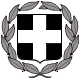 ΕΛΛΗΝΙΚΗ ΔΗΜΟΚΡΑΤΙΑΥΠΟΥΡΓΕΙΟ ΠΑΙΔΕΙΑΣ, ΕΡΕΥΝΑΣΚΑΙ ΘΡΗΣΚΕΥΜΑΤΩΝ                                                     		Μάλια 18/2/2019                                                                  ΠΕΡ/ΚΗ Δ/ΝΣΗ Π/ΘΜΙΑΣ                                                               & Δ/ΘΜΙΑΣ ΕΚΠ/ΣΗΣ ΚΡΗΤΗΣ                                           	Αρ.Πρωτ: 52Δ/ΝΣΗ Δ/ΘΜΙΑΣ ΕΚΠ/ΣΗΣ Ν. ΗΡΑΚΛΕΙΟΥ                         ΠΡΟΣ: ΤΟΥΡΙΣΤΙΚΑ ΓΡΑΦΕΙΑΓΥΜΝΑΣΙΟ Μαλίων                                                      Ελευθ. Βενιζέλου 97,Μάλια, Τ.Κ. 70007                   Τηλ: 28970-31471Fax: 28970-31448E-mail: mail@gym-malion.ira.sch.gr	                                                                                                                                        ΘΕΜΑ: ΠΡΟΚΗΡΥΞΗ ΕΚΔΗΛΩΣΗΣ ΕΝΔΙΑΦΕΡΟΝΤΟΣ ΓΙΑ ΤΗΝ ΟΡΓΑΝΩΣΗ 4/ΗΜΕΡΗΣ ΕΚΠΑΙΔΕΥΤΙΚΗΣ ΕΠΙΣΚΕΨΗΣ ΣΤΑ ΠΛΑΙΣΙΑ ΤΟΥ ΑΝΑΛΥΤΙΚΟΥ ΠΡΟΓΡΑΜΜΑΤΟΣ ΤΗΣ Γ΄ ΤΑΞΗΣ ΤΟΥ  ΓΥΜΝΑΣΙΟΥ ΜΑΛΙΩΝ, ΣΤΗ ΒΟΡΕΙΑ ΕΛΛΑΔΑ.Παρακαλούμε να δοθεί προσφορά για την εκπαιδευτική επίσκεψη στη Βόρεια Ελλάδα 33 περίπου μαθητών της Γ΄ Γυμνασίου και 3 καθηγητών, από 6/4/2019 έως 9/4/2019, ή από13/4/2019 έως 16/4/2019.ΠΡΟΓΡΑΜΜΑ ΕΚΔΡΟΜΗΣ 1η Μέρα: Άφιξη στη Θεσσαλονίκη, μετακίνηση και τοποθέτηση σε ξενοδοχείο, περίπατος με ξενάγηση στα Αγγλικά από τους μαθητές, με αφετηρία το διαδραστικό Μουσείο Λευκού Πύργου, στο ιστορικό κέντρο της Αρχαίας Αγοράς – αψίδα Γαλέριου, Ροτόντα, πλατεία Ναυαρίνου – με προορισμό την Πλατεία Ελευθ. Βενιζέλου και την Αριστοτέλους. Στάση για φαγητό στο Μοδιάνο και επίσκεψη στα Μουσεία Φωτογραφίας, Σύγχρονης Τέχνης, Κινηματογράφου και Φωτογραφίας, στις Αποθήκες στο λιμάνι. Επιστροφή στο ξενοδοχείο για ξεκούραση και προετοιμασία για τη βραδινή παράσταση στο Θέατρο Τ, του έργου: «Τα μεγάλα ψέματα του μικρού Ερμή». Επιστροφή στο ξενοδοχείο και διανυκτέρευση.2η Μέρα: Επίσκεψη στην αρχαία Πέλλα και στη Βεργίνα. Στάση για φαγητό και επιστροφή στο ξενοδοχείο για ξεκούραση και ετοιμασία για μετάβαση στον κινηματογράφο Cineplexx του εμπορικού κέντρου One Salonica Outlet Mall για παρακολούθηση ταινίας και για βραδινή έξοδο στα Λαδάδικα. Επιστροφή στο ξενοδοχείο και διανυκτέρευση.3η Μέρα: Επίσκεψη στη Χαλκιδική στο Σπήλαιο Πετραλώνων και το Άλσος Αριστοτέλη στην αρχαία Στάγειρα. Επιστροφή στη Θες/νίκη και αναχώρηση από αεροδρόμιο.Το πρόγραμμα μπορεί να μεταβληθεί με την σύμφωνη γνώμη συνοδών, μαθητών και τουριστικού γραφείου, αλλά και ανάλογα με τις ώρες των πτήσεων αναχώρησης και άφιξης.Η ΠΡΟΣΦΟΡΑ ΠΡΕΠΕΙ ΝΑ ΠΕΡΙΛΑΜΒΑΝΕΙ,-Αεροπορικά εισιτήρια ΗΡΑΚΛΕΙΟ-ΘΕΣ/ΝΙΚΗ-ΗΡΑΚΛΕΙΟ με αξιόπιστη εταιρία. - Διαμονή σε ξενοδοχείο εντός πόλης 3 και άνω αστέρων με πρωινό – τουλάχιστον.- Λεωφορείο διαθέσιμο για τις εκδρομές και για τις βραδινές μετακινήσεις, το οποίο να διαθέτει όλες τις απαιτούμενες προδιαγραφές σύμφωνα με το νόμο (έλεγχο από ΚΤΕΟ - έγγραφα καταλληλόλητας οχήματος – ελαστικά σε καλή κατάσταση – ζώνες ασφαλείας και κλιματισμό).- Αποδοχή από το Γραφείο ποινικής ρήτρας σε αθέτηση των όρων του συμβολαίου της εκδρομής εκ μέρους του.- Έμπειρο συνοδό του Γραφείου με τις απαραίτητες γνώσεις για τις περιοχές όπου θα πραγματοποιηθεί η εκδρομή.- Ασφάλεια Αστικής Ευθύνης.- Ιατροφαρμακευτική περίθαλψη σε περίπτωση που κρίνεται αναγκαίο.- Υπεύθυνη δήλωση, ότι το Γραφείο διαθέτει το σήμα λειτουργίας του σε ισχύ.- Αντιμετώπιση στη περίπτωση που δεν πραγματοποιηθεί η εκδρομή για λόγους ανωτέρας βίας (καιρικές συνθήκες, κλπ...)- Δυνατότητα ακύρωσης συμμετοχής για λόγους ασθένειας.Ζητείται για τα παραπάνω ατομική και συνολική τιμή με ΦΠΑ.Τα ενδιαφερόμενα τουριστικά γραφεία καλούνται να υποβάλλουν στη Δ/νση του σχολείου σφραγισμένες προσφορές (μέσω συμβατικού ή ηλεκτρονικού ταχυδρομείου).Οι προσφορές θα πρέπει να περιγράφουν αναλυτικά τις προσφερόμενες υπηρεσίες και τις πιθανές ενδεχόμενες βελτιωτικές προτάσεις και να είναι σύμφωνες με την Υ.Α 33120/ΓΔ4/2017.Οι προσφορές θα πρέπει να κατατεθούν στο γραφείο του Δ/ντή Γυμνασίου Μαλίων έως 1/3/2019 ώρα 13.00 μμ.                                                                                                           Ο ΔΙΕΥΘΥΝΤΗΣ                                                                                      	                    κ.α.α.                                                                                                   Παρθενιάδης Κωνσταντίνος\                                                                                                           Υποδιευθυντής